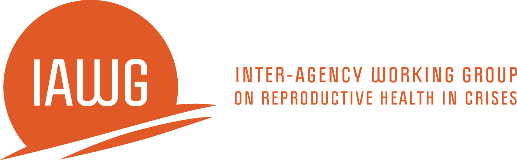 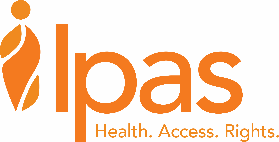 Uterine Evacuation in Crisis Settings Using Manual Vacuum Aspiration Advantages/Disadvantages of Medical Intervention versus Vacuum Aspiration ChartMedical InterventionVacuum AspirationAdvantages> Avoids instrumentation, anesthesia> More natural, like menses> Less painful to some women> Easier emotionally for some women> Can be provided by mid-level staff> Woman can be more in control, involved> Quicker> More certain> Less painful to some women> Easier emotionally for some women> Can be provided by mid-level staff> Provider controlled> Woman can be less involvedDisadvantages > Bleeding, cramping, nausea (actualor feared)> Waiting, uncertainty> Depending on protocol, more or longerclinic visits> Cost> Invasive> Small risk of uterine or cervical injury> Small risk of infection> Loss of privacy, autonomy